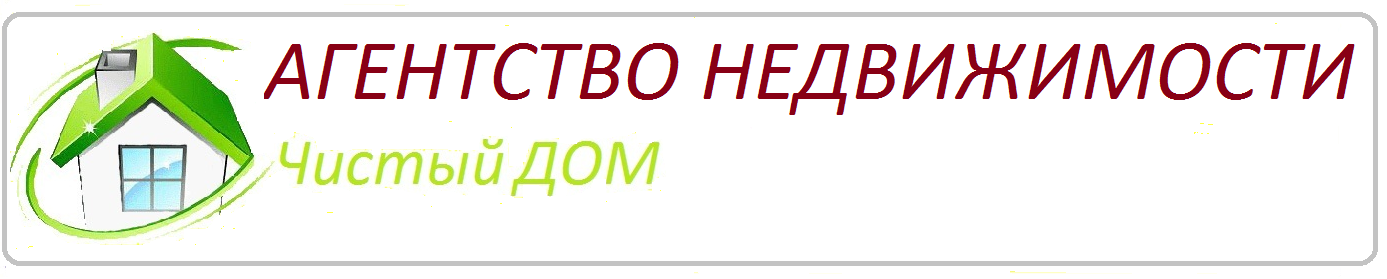 ООО «Агентство Недвижимости «Чистый Дом»  ОГРН 1125744000271, ИНН 5703004745, КПП 570301001303030, Орловская область, г. Мценск, ул. Гагарина, д.69, помещение 8,  8(48646)2-12-11, E-mall: chistii-dom@mail.ru	ДОКУМЕНТАЦИЯ ПО ПЛАНИРОВКЕ ТЕРРИТОРИИПроект планировки и проект  межевания территории для строительства линейного объекта  газораспределительные сети в д. Подполовецкое Чахинского с/п Мценского района Орловской областиПРОЕКТ ПЛАНИРОВКИ ТЕРРИТОРИИТом 3Основная (утверждаемая) частьППТ и ПМТ  3/01-17г. Мценск, 2017ООО «Агентство Недвижимости «Чистый Дом»  ОГРН 1125744000271, ИНН 5703004745, КПП 570301001303030, Орловская область, г. Мценск, ул. Гагарина, д.69, помещение 8,  8(48646)2-12-11, E-mall: chistii-dom@mail.ru	ДОКУМЕНТАЦИЯ ПО ПЛАНИРОВКЕ ТЕРРИТОРИИПроект планировки и проект  межевания территории для строительства линейного объекта  газораспределительные сети в д. Подполовецкое Чахинского с/п Мценского района Орловской областиПРОЕКТ ПЛАНИРОВКИ ТЕРРИТОРИИТом 3Основная (утверждаемая) частьППТ и ПМТ  3/01-17 Мценск, 2017Генеральный директор ООО «Агентство Недвижимости «Чистый Дом»В. Й. КрашинскасГлавный инженер проектаА. А. Волобуев